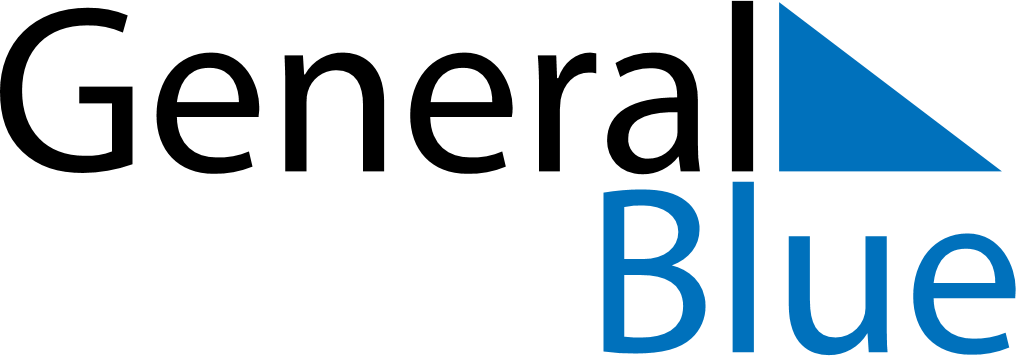 March 2024March 2024March 2024March 2024March 2024March 2024March 2024Nulsen, Western Australia, AustraliaNulsen, Western Australia, AustraliaNulsen, Western Australia, AustraliaNulsen, Western Australia, AustraliaNulsen, Western Australia, AustraliaNulsen, Western Australia, AustraliaNulsen, Western Australia, AustraliaSundayMondayMondayTuesdayWednesdayThursdayFridaySaturday12Sunrise: 5:40 AMSunset: 6:29 PMDaylight: 12 hours and 48 minutes.Sunrise: 5:41 AMSunset: 6:27 PMDaylight: 12 hours and 46 minutes.34456789Sunrise: 5:42 AMSunset: 6:26 PMDaylight: 12 hours and 44 minutes.Sunrise: 5:43 AMSunset: 6:25 PMDaylight: 12 hours and 42 minutes.Sunrise: 5:43 AMSunset: 6:25 PMDaylight: 12 hours and 42 minutes.Sunrise: 5:43 AMSunset: 6:24 PMDaylight: 12 hours and 40 minutes.Sunrise: 5:44 AMSunset: 6:22 PMDaylight: 12 hours and 38 minutes.Sunrise: 5:45 AMSunset: 6:21 PMDaylight: 12 hours and 35 minutes.Sunrise: 5:46 AMSunset: 6:20 PMDaylight: 12 hours and 33 minutes.Sunrise: 5:47 AMSunset: 6:18 PMDaylight: 12 hours and 31 minutes.1011111213141516Sunrise: 5:47 AMSunset: 6:17 PMDaylight: 12 hours and 29 minutes.Sunrise: 5:48 AMSunset: 6:16 PMDaylight: 12 hours and 27 minutes.Sunrise: 5:48 AMSunset: 6:16 PMDaylight: 12 hours and 27 minutes.Sunrise: 5:49 AMSunset: 6:14 PMDaylight: 12 hours and 25 minutes.Sunrise: 5:50 AMSunset: 6:13 PMDaylight: 12 hours and 23 minutes.Sunrise: 5:51 AMSunset: 6:12 PMDaylight: 12 hours and 21 minutes.Sunrise: 5:51 AMSunset: 6:10 PMDaylight: 12 hours and 18 minutes.Sunrise: 5:52 AMSunset: 6:09 PMDaylight: 12 hours and 16 minutes.1718181920212223Sunrise: 5:53 AMSunset: 6:08 PMDaylight: 12 hours and 14 minutes.Sunrise: 5:54 AMSunset: 6:06 PMDaylight: 12 hours and 12 minutes.Sunrise: 5:54 AMSunset: 6:06 PMDaylight: 12 hours and 12 minutes.Sunrise: 5:55 AMSunset: 6:05 PMDaylight: 12 hours and 10 minutes.Sunrise: 5:55 AMSunset: 6:04 PMDaylight: 12 hours and 8 minutes.Sunrise: 5:56 AMSunset: 6:02 PMDaylight: 12 hours and 6 minutes.Sunrise: 5:57 AMSunset: 6:01 PMDaylight: 12 hours and 4 minutes.Sunrise: 5:58 AMSunset: 6:00 PMDaylight: 12 hours and 1 minute.2425252627282930Sunrise: 5:58 AMSunset: 5:58 PMDaylight: 11 hours and 59 minutes.Sunrise: 5:59 AMSunset: 5:57 PMDaylight: 11 hours and 57 minutes.Sunrise: 5:59 AMSunset: 5:57 PMDaylight: 11 hours and 57 minutes.Sunrise: 6:00 AMSunset: 5:55 PMDaylight: 11 hours and 55 minutes.Sunrise: 6:01 AMSunset: 5:54 PMDaylight: 11 hours and 53 minutes.Sunrise: 6:01 AMSunset: 5:53 PMDaylight: 11 hours and 51 minutes.Sunrise: 6:02 AMSunset: 5:51 PMDaylight: 11 hours and 49 minutes.Sunrise: 6:03 AMSunset: 5:50 PMDaylight: 11 hours and 47 minutes.31Sunrise: 6:04 AMSunset: 5:49 PMDaylight: 11 hours and 45 minutes.